První Česko-Slovensko-Čínské investiční a obchodní fórum se uskuteční v Olomouci již 10. červnaČesko-slovensko-čínská obchodní komora ve spolupráci s čínskou společností Fondesy Consulting, Okresní hospodářskou komorou Olomouc a dalšími partnery vás srdečně zve na první ročník investičního fóra. Akce se koná v Hotelu Flora pod záštitou prezidenta republiky Ing. Miloše Zemana a hejtmana Olomouckého kraje Ing. Ladislava Oklešťka.Česko-slovensko-čínská komora navazuje na velmi dobré vztahy s představiteli provincie Guangdong, která je jednou z ekonomicky nejsilnějších čínských provincií a s níž komora uzavřela čtyři memoranda o spolupráci. Na investiční fórum byli pozváni zástupci jedenácti významných výrobních, obchodních a investičních společností a političtí představitele z provincie Guangdong, kteří mají zájem se osobně setkat s českými podnikateli a navázat spolupráci.„Jde o další významnou aktivitu naší komory, která se nyní zaměřuje na rozvoj Olomouckého kraje. Akce svým rozsahem cílí na podnikatele z celé Moravy a Slovenska a vítáme také případné další zájemce. Jsem také rád, že navazujeme hlubší spolupráci se zdejší okresní hospodářskou komorou v Olomouci,“ upřesnil k akci prezident Česko-slovensko-čínské komory Roman Spáčil. Samotný program je přizpůsoben tak, aby se k široké veřejnosti dostalo co nejvíce informací týkající se možnosti spolupráce s druhou největší provincií v Číně. Vzhledem k tomu, že fórum navštíví celkem jedenáct čínských společností z různých oblastí, nelze do programu zakomponovat všechny obchodní příležitosti a nabídky spolupráce ze strany Číny. Proto jsou v programu uvedeny také odpolední volné diskuze za účasti tlumočníků, kde případní zájemci mohou zcela konkrétně probrat se zástupci čínských firem samotnou spolupráci.Součástí akce je celodenní občerstvení, oběd, kvalifikované tlumočení a pro členy a partnery Hospodářské komory je vstup na toto fórum zdarma.V případě Vašeho zájmu se stačí registrovat prostřednictvím emailu: info@czcn.eu Bližší informace např. zde: http://hkol.cz/udalost/1st-czech-slovak-chinese-investment-trade-forum/?occurrence=2017-06-10 PROGRAM:08:30 – 09:00   	Registrace09:00 – 09:30   	Slavnostní zahájení: Roman Spáčil, prezident Česko-slovensko-čínské komoryLadislav Okleštěk, Hejtman Olomouckého kraje 	Radek Augustin, ředitel analytického odboru Kanceláře prezidenta 	České republiky Radim Kašpar, ředitel Okresní hospodářské komory Olomouc09:30 – 10:15    	Úvodní slovo Čínské delegaceChen Xiaoshan, ředitel stálého výboru lidového kongresu města Yangjiang (provincie Guangdong)Seznámení s obchodními a investičními příležitostmi, představení provincie Guangdong, nabídka spolupráce s Českou republikou.10:15 – 10:30    	Coffe break10:30 – 10:50   	Mr. Jian Weiming, Guangdong Shunhe Industrial Co., Ltd, představení společnosti a jejich dceřiných firem, nabídka spolupráce s Českou republikou, 10:50 – 11:10    	ZCH Legal, Jiří Ctibor – renomovaná právní kancelář s dosahem na Čínskou lidovou republiku, znalost právní legislativy v Číně, poradenství při spolupráci s Čínou atd. 11:10 – 11:30    	Mr. LIU Xudong, společnost Fondesy, prezentace a možnosti spolupráce s provincií Guangdong, osobní pozvání pro cca 60 českých firem na druhý ročník různých seminářů, obchodních a investičních příležitostí do provincie Guangdong, za účasti čínských společností z různých odvětví pro zcela konkrétní možnosti osobních diskuzí nad tématem spolupráce. Jde o pozvání provinční vlády Guangdong, kde náklady s tímto pobytem jsou zcela v režii této vlády.11:30 – 11:50    	Petr Janda, Předseda Česko-Čínské Asociace CRO – odborná prezentace pro oblast zdravotnictví   (Clinical Research Organization a CEO společnosti Prague Clinical Services)11:50 – 13:00   	Oběd14:30 – 14:45   	Ukončení programu návštěvy z Číny14:45 – 15:00   	Coffe berak15:00 – 15:30   	Roman Spáčil, Prezident Česko-slovenko-čínské komory15:30 – 15:40   	Slavnostní ukončení15:40 – 16:00   	Volná diskuze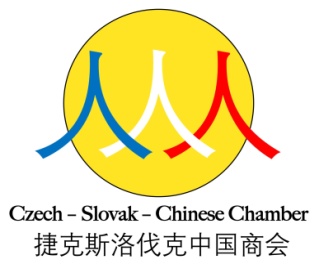 Business delegaceZástupci politické delegace z Číny13:00 – 14:30 Workshop, Matchmaking, Diskuze13:00 – 14:30 návštěva sídla hejtmana Olomouckého kraje, primátora města Olomouc                              